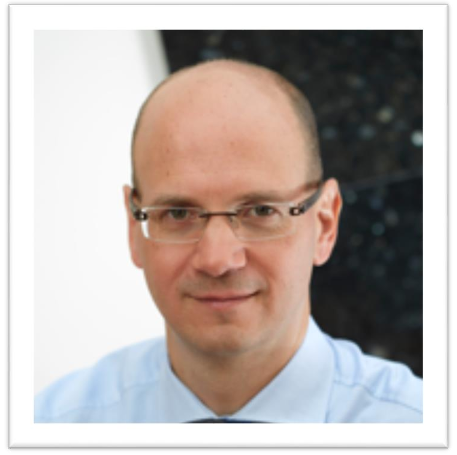 Aleš TomažinAktuar, CRO, Finansijski analitičar, Predavač, GovornikPhD iz oblasti aktuarstva stekao je na Ekonomskom fakultetu u LjubljaniViše od 15 godina radnog iskustva na pozicijama: finansijski analitičar, aktuar, direktor aktuarskog sektora, chief risk officer, business development officerJedan od govornika na Danima osiguranja u SlovenijiFokus interesovanja je IFRS 4/17, Solvency II, optimizaciji kapitala i novi proizvodi osiguranja